穀保家商 106學年度 第一學期 認輔老師紀錄表認輔老師簽名:                      謝謝您對孩子的付出，請於107年1月4日(四)前完成後交回本表!!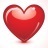 班級座號學生姓名班級導師認輔教師輔導日期簡述關懷內容簡述關懷內容簡述關懷內容簡述關懷內容範例:106.11.15範例:了解她近況，針對丙級考試提供意見，鼓勵其多做試題練習，相信練習過後的她一定能辦到。範例:了解她近況，針對丙級考試提供意見，鼓勵其多做試題練習，相信練習過後的她一定能辦到。範例:了解她近況，針對丙級考試提供意見，鼓勵其多做試題練習，相信練習過後的她一定能辦到。範例:了解她近況，針對丙級考試提供意見，鼓勵其多做試題練習，相信練習過後的她一定能辦到。